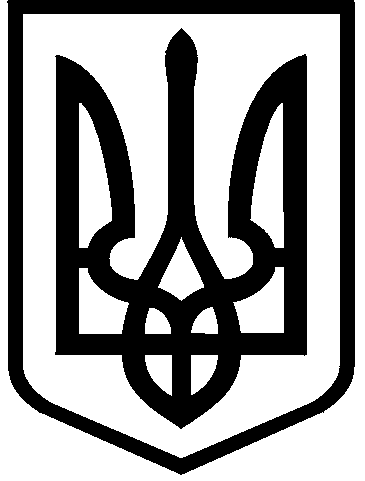 КИЇВСЬКА МІСЬКА РАДАІХ СКЛИКАННЯПОСТІЙНА КОМІСІЯ З ПИТАНЬ КУЛЬТУРИ, ТУРИЗМУ ТА СУСПІЛЬНИХ КОМУНІКАЦІЙ01044, м. Київ, вул. Хрещатик, 36                                                        тел.:(044)202-72-25; тел./факс (044)202-73-05                                                     Протокол № 22/38 чергового засідання постійної комісії Київської міської радиз питань культури, туризму та суспільних комунікацій (Комісії)07.12.2022 Місце проведення: Київська міська рада, м. Київ, вул. Хрещатик, 36, к. 1017                                    (10-й поверх), початок засідання – 15.00.Склад Комісії: 3 депутати Київської міської ради: МУХА Вікторія Вячеславівна – голова Комісії; БОГАТОВ Костянтин Володимирович – заступник голови Комісії; АНДРУСИШИН Володимир Йосифович – секретар Комісії. 	Присутні: 2 депутати Київської міської ради, члени Комісії:МУХА Вікторія Вячеславівна – голова Комісії; АНДРУСИШИН Володимир Йосифович – секретар Комісії. 	БОГАТОВ Костянтин Володимирович – заступник голови Комісії (присутній під час розгляду питань № 10 - № 12).Запрошені та присутні:	ЗАНТАРАЯ Георгій Малхазович – депутат Київської міської ради;ХОНДА Марина Петрівна – заступник голови Київської міської державної адміністрації;АНЖИЯК Сергій Михайлович – директор Департаменту культури виконавчого органу Київської міської ради (Київської міської державної адміністрації);ЛЕЛЮК Роман Валерійович – директор Департаменту суспільних комунікацій виконавчого органу Київської міської ради (Київської міської державної адміністрації);  ПИТЕЛЬ Наталія Іванівна –  заступник директора Департаменту суспільних комунікацій виконавчого органу Київської міської ради (Київської міської державної адміністрації);  ШИБАНОВ Ярослав Миколайович – начальник відділу з суспільно-політичних питань Департаменту суспільних комунікацій виконавчого органу Київської міської ради (Київської міської державної адміністрації), секретар Комісії з питань найменувань; БАЛУЄВ Сергій Борисович – начальник відділу аналізу інформації та забезпечення офіційного Інтернет-порталу Департаменту суспільних комунікацій виконавчого органу Київської міської ради (Київської міської державної адміністрації);  ДАНИЛЬЧУК Анатолій Іванович – заступник головного бухгалтера Департаменту суспільних комунікацій виконавчого органу Київської міської ради (Київської міської державної адміністрації);  ЛЯЩЕНКО Наталія Борисівна – тимчасово виконуюча обов’язки директора комунального підприємства Київської міської ради  «Телекомпанія «Київ»;ЩЕРБЕНКО Микола Григорович – тимчасово виконуючий обов’язки директора комунального підприємства «Радіостанція «Голос Києва»;КУНИЦЬКА Анна Олегівна – виконуюча обов’язки директора комунального некомерційного підприємства виконавчого органу Київської міської ради (Київської міської державної адміністрації) «Центр комунікації»;ЛОПУШИНСЬКИЙ Євген Романович – виконуючий обов’язки директора комунального підприємства Київської міської ради «Київінформ»;МАРТИНЕНКО-КУШЛЯНСЬКИЙ Тиміш Олександрович – громадський активіст;	ОСТРОВСЬКИЙ Павло Вікторович – помічник народного депутата Верховної Ради України Лозинського Р. М.;	КІСЛОВА Анна Олександрівна – автор петиції, студентка Київського національного університету імені Тараса Шевченка, член громадської організації «Український наступ»;	СИДОРКО Валентин Анатолійович – батько загиблого Дмитра Сидорка, начальник відділу Акціонерного товариства «Укрзалізниця»;АНДРЄЄВ Богдан Віталійович – представник автора петиції, інженер-програміст Товариства з обмеженою відповідальністю «Software Development Hub»;ВОЛОШИН Владислав Вікторович – фотограф пресслужби Київської міської ради;СИНЮЧЕНКО Наталія Аркадіївна – головний спеціаліст управління забезпечення діяльності постійних комісій Київської міської ради, забезпечує діяльність постійної комісії Київської міської ради з питань культури, туризму та суспільних комунікацій;ІГНАТЕНКО Тетяна Іванівна – заступник начальника управління забезпечення діяльності постійних комісій Київської міської ради, забезпечує діяльність постійної комісії Київської міської ради з питань культури, туризму та суспільних комунікацій.                                       Порядок денний:Розгляд підтриманої електронної петиції № 11544 «Перейменування вулиці Якуба Коласа на вулицю Дмитра Сидорка»(автор: КІСЛОВА Анна Олександрівна, доручення Київського міського голови Віталія КЛИЧКА від 29.11.2022 №08/КО-2429).Розгляд проєкту рішення Київської міської ради «Про перейменування бульвару у Печерському районі міста Києві» (бульвару Дружби Народів на бульвар Миколи Міхновського)(подання Київського міського голови Віталія КЛИЧКА; доручення заступника міського голови – секретаря Київської міської ради від 02.12.2022  №  08/231-1629/ПР).Розгляд проєкту рішення Київської міської ради «Про найменування скверу у Солом’янському районі міста Києва» (скверу в межах вулиць Сергія Берегового, Очаківської та Керченської (мікрорайон Чоколівка) присвоїти назву «Спортсменів-захисників України»)(подання депутатів Київської міської ради: Георгія ЗАНТАРАЯ, Олени ГОВОРОВОЇ; доручення заступника міського голови – секретаря Київської міської ради від 01.12.2022  №  08/231-1619/ПР).Розгляд проєкту рішення Київської міської ради «Про перейменування скверу у Дніпровському районі міста Києва» (скверу імені В. Леніна на сквер імені Павла Тичини)(подання Київського міського голови Віталія КЛИЧКА; доручення заступника міського голови – секретаря Київської міської ради від 21.11.2022  №  08/231-1559/ПР).Розгляд проєкту рішення Київської міської ради «Про присвоєння імені скверу у Деснянському районі міста Києва» (присвоєння скверу на вулиці Кубанської України, 27-31 імені Леся Сердюка)(подання Київського міського голови Віталія КЛИЧКА; доручення заступника міського голови – секретаря Київської міської ради від 21.11.2022  №  08/231-1560/ПР).Розгляд проєкту рішення Київської міської ради «Про перейменування скверу у Дніпровському районі міста Києва» (скверу на перетині вулиць Гродненської та Алматинської під назвою «Стародарницький – 1» на сквер імені Кастуся Калиновського)(подання Київського міського голови Віталія КЛИЧКА; доручення заступника міського голови – секретаря Київської міської ради від 21.11.2022  №  08/231-1561/ПР).Розгляд проєкту рішення Київської міської ради «Про присвоєння імені скверу у Подільському районі міста Києва» (присвоєння скверу на вулиці Почайнинській імені Євгена Чикаленка)(подання Київського міського голови Віталія КЛИЧКА; доручення заступника міського голови – секретаря Київської міської ради від 21.11.2022  №  08/231-1562/ПР).Розгляд проєкту рішення Київської міської ради «Про присвоєння  назви скверу у Деснянському районі міста Києва» (присвоєння скверу на вулиці Лісківській (навпроти будинків № 14, № 16 та № 18) назви «Алея Добровольчих Батальйонів»)(подання Київського міського голови Віталія КЛИЧКА; доручення заступника міського голови – секретаря Київської міської ради від 21.11.2022  №  08/231-1563/ПР).9. Розгляд проєкту рішення Київської міської ради «Про внесення змін до рішення Київської міської ради від 23 червня 2022 року № 4754/4795 «Про реорганізацію Муніципального закладу вищої освіти «Київська академія мистецтв» та Київського університету імені Бориса Грінченка шляхом злиття та утворення Київського столичного університету імені Бориса Грінченка»        (подання Київського міського голови Віталія КЛИЧКА; доручення заступника міського голови – секретаря Київської міської ради від 23.11.2022 № 08/231-1579/ПР). 10. Розгляд проєкту рішення Київської міської ради «Про затвердження Положення про Департамент культури виконавчого органу Київської міської ради (Київської міської державної адміністрації)»        (подання директора Департаменту культури виконавчого органу Київської міської ради (Київської міської державної адміністрації) Сергія АНЖИЯКА; доручення заступника міського голови – секретаря Київської міської ради від 01.12.2022 № 08/231-1614/ПР). Розгляд звітної інформації Департаменту суспільних комунікацій виконавчого органу Київської міської ради (Київської міської державної адміністрації) про стан виконання Міської цільової програми розвитку інформаційно-комунікативної сфери міста Києва на 2022-2024 роки за січень-червень 2022 року (лист від 04.08.2022 № 059-1210). Розгляд звітної інформації Департаменту суспільних комунікацій виконавчого органу Київської міської ради (Київської міської державної адміністрації) про стан виконання Міської цільової програми розвитку інформаційно-комунікативної сфери міста Києва на 2022-2024 роки за січень-вересень 2022 року (лист від 18.11.2022 № 059-1885). Різне.СЛУХАЛИ: МУХУ В. В., головуючу на засіданні, щодо прийняття за основу порядку денного з 13 (тринадцяти) питань засідання Комісії від 07.12.2022.ВИРІШИЛИ: прийняти за основу порядок денний з 13 (тринадцяти) питань засідання Комісії від 07.12.2022.ГОЛОСУВАЛИ: «за» - 2, «проти» - 0, «утрималось» - 0, «не голосували» - 0.Рішення прийнято.СЛУХАЛИ: МУХУ В. В., головуючу на засіданні, щодо пропозицій про доповнення чи зняття питань з порядку денного засідання Комісії від 07.12.2022.ВИСТУПИЛИ: АНДРУСИШИН В. Й., який запропонував доповнити пункт 13. Різне порядку денного питанням:13.1. Розгляд проєкту рішення Київської міської ради «Про встановлення меморіальної дошки на честь пам’яті загиблого при виконанні військових обов’язків по захисту України Артема Соханя»         (подання депутатів Київської міської ради: ТИХОНОВИЧА Юрія Станіславовича, БРОДСЬКОГО Олександра Яковича, КРИВОРУЧКА Тараса Григоровича, ХАЦЕВИЧА Ігоря Мирославовича, СЛОНЧАКА Володимира Вікторовича, СВИРИДЕНКО Ганни Вікторівни, ЯРМОЛЕНКО Юлії Олександрівни, ПРОКОПІВА Володимира Володимировича, ПАВЛИКА Віталія Андрійовича, АНДРУСИШИНА Володимира Йосифовича, СТОРОЖУКА Вадима Павловича; доручення заступника міського голови – секретаря Київської міської ради від 25.11.2022 № 08/231-1592/ПР).МУХА В. В., головуюча на засіданні, яка запропонувала виключити з порядку денного питання № 9. Розгляд проєкту рішення Київської міської ради «Про внесення змін до рішення Київської міської ради від 23 червня 2022 року № 4754/4795 «Про реорганізацію Муніципального закладу вищої освіти «Київська академія мистецтв» та Київського університету імені Бориса Грінченка шляхом злиття та утворення Київського столичного університету імені Бориса Грінченка» (подання Київського міського голови Віталія КЛИЧКА; доручення заступника міського голови – секретаря Київської міської ради від 23.11.2022 № 08/231-1579/ПР) у зв’язку з втратою актуальності (врегулювання порушених питань іншим шляхом, без прийняття рішення Київської міської ради).	Інших пропозицій не надійшло.СЛУХАЛИ: МУХУ В. В., головуючу на засіданні, яка запропонувала прийняти в цілому порядок денний з 12 (дванадцяти) питань засідання Комісії від 07.12.2022 з урахуванням озвучених пропозицій.ВИРІШИЛИ: прийняти в цілому порядок денний з 12 (дванадцяти) питань засідання Комісії від 07.12.2022 з урахуванням озвучених пропозицій.ГОЛОСУВАЛИ: «за» - 2, «проти» - 0, «утрималось» - 0, «не голосували» - 0.Рішення прийнято.СЛУХАЛИ: МУХУ В. В., головуючу на засіданні, яка відповідно до статті 18 Регламенту Київської міської ради, затвердженого рішенням Київської міської ради від 04.11.2021 №3135/3176, звернулася до депутатів Комісії з пропозицією заявити про наявність реального чи потенційного конфлікту інтересів.Заяв не надійшло.Розгляд (обговорення) питань порядку денного:Розгляд підтриманої електронної петиції № 11544 «Перейменування вулиці Якуба Коласа на вулицю Дмитра Сидорка»(автор: КІСЛОВА Анна Олександрівна, доручення Київського міського голови Віталія КЛИЧКА від 29.11.2022 № 08/КО-2429).СЛУХАЛИ: МУХУ В. В. про підтриману електронну петицію № 11544 «Перейменування вулиці Якуба Коласа на вулицю Дмитра Сидорка».ВИСТУПИЛИ: КІСЛОВА А. О., ХОНДА М. П., МУХА В. В., МАРТИНЕНКО-КУШЛЯНСЬКИЙ Т. О., АНДРЄЄВ Б. В., ШИБАНОВ Я. О.Під час виступу та обговорення зазначено, що Дмитро Сидорко, справжній патріот України, який мав щире бажання зробити її сильною європейською країною, був прикладом для нинішнього та майбутніх поколінь. 22 листопада 2022 року у 21-річному віці Дмитро героїчно загинув, відбиваючи атаку росіян під Бахмутом. Усе своє життя він разом з батьками проживав на вулиці Якуба Коласа у Святошинському районі. Якуб Колас – білоруський письменник, який не має відношення до України та міста Києва. Поінформовано, що петиція, ініційована друзями Дмитра Сидорка, набрала необхідну кількість голосів для її підтримки у застосунку «Київ Цифровий» за рекордно короткий час – п’ять годин, що свідчить про вагомість постаті Дмитра. Запропоновано як варіант розглянути можливість перейменування вулиці Якуба Коласа у Святошинському районі на вулицю Дмитра Сидорка, застосовуючи скорочену процедуру, відповідно до рішення Київської міської ради від 15.04.2022 № 4571/4612 «Про особливості перейменування об’єктів міського підпорядкування, назви яких пов’язані з російською федерацією та/або її союзниками (сателітами), під час дії воєнного стану, введеного Указом Президента України від 24 лютого 2022 року № 64/2022 «Про введення воєнного стану в Україні», затвердженого Законом України «Про затвердження Указу Президента України «Про введення воєнного стану в Україні» від 24 лютого 2022 року № 2102-ІХ». Для цього необхідно включити вулицю Якуба Коласа до додатку «Перелік об’єктів міського підпорядкування, назви яких, пов’язані з російською федерацією та/або її союзниками (сателітами), які підлягають винесенню на рейтингове електронне голосування додатково» до рішення Київської міської ради від 27.10.2022 № 5460/5501. Зазначено, що Робочою групою з опрацювання та формування переліку об’єктів міського підпорядкування, назви яких пов’язані з російською федерацією та/або її союзниками (сателітами), створеною розпорядженням Київського міського голови від 20.05.2022 № 250 (далі – експертна група), визнано, що назви, пов’язані з білоруською культурою, а також топонімним простором (зокрема вулиця Якуба Коласа) не підлягають перейменовуванню з огляду на тривалі, міцні та значимі історико-культурні зв’язки білоруського та українського народів. Запропоновано звернутися до заступника міського голови – секретаря Київської міської ради щодо сприяння у розгляді експертною групою питання про перейменування вулиці Якуба Коласа, враховуючи підтриману електронну петицію № 11544 «Перейменування вулиці Якуба Коласа на вулицю Дмитра Сидорка». Батьком Дмитра Сидорка зазначено про необхідність врахування позиції Республіки Білорусь, яку вона зайняла в війні росії проти України. У разі, якщо компроміс експертною групою не буде знайдено, запропоновано доручити Департаменту суспільних комунікацій виконавчого органу Київської міської ради (Київської міської державної адміністрації) опрацювати альтернативні варіанти назв вулиць у Святошинському районі з вказаного додатку. ВИРІШИЛИ: 1) Комісії звернутися до заступника міського голови – секретаря Київської міської ради щодо сприяння у розгляді робочою групою з опрацювання та формування переліку об’єктів міського підпорядкування, назви яких пов’язані з російською федерацією та/або її союзниками (сателітами), створеної розпорядженням Київського міського голови від 20.05.2022 №250, питання про перейменування вулиці Якуба Коласа, враховуючи підтриману електронну петицію № 11544 «Перейменування вулиці Якуба Коласа на вулицю Дмитра Сидорка» від 29.11.2022 № 08/КО-2429;2) доручити Департаменту суспільних комунікацій виконавчого органу Київської міської ради (Київської міської державної адміністрації) опрацювати альтернативні варіанти назв вулиць у Святошинському районі, зазначених у додатку «Перелік об’єктів міського підпорядкування, назви яких, пов’язані з російською федерацією та/або її союзниками (сателітами), які підлягають винесенню на рейтингове електронне голосування додатково» до рішення Київської міської ради від 27.10.2022 № 5460/5501, для перейменування на честь Дмитра Сидорка. ГОЛОСУВАЛИ: «за» - 2, «проти» - 0, «утрималось» - 0, «не голосували» - 0.Рішення прийнято.Розгляд проєкту рішення Київської міської ради «Про перейменування бульвару у Печерському районі міста Києві»(подання Київського міського голови Віталія КЛИЧКА; доручення заступника міського голови – секретаря Київської міської ради від 02.12.2022 № 08/231-1629/ПР).СЛУХАЛИ: МУХУ В. В. про проєкт рішення Київської міської ради «Про перейменування бульвару у Печерському районі міста Києві». Поінформувала, що пропонується перейменування бульвару Дружби Народів на бульвар Миколи Міхновського, це перейменування було запропоноване понад п’ять років тому. 24.11.2022 Комісія розглядала і підтримала підтриману електронну петицію № 11227 «Перейменувати бульвар і станцію метро Дружби народів».ВИСТУПИЛИ: ШИБАНОВ Я. М., ОСТРОВСЬКИЙ П. В.Під час виступу та обговорення зазначено, що до розгляду пропонується проєкт рішення, який у 2016-2017 роках пройшов загальну процедуру в установленому порядку. Перейменування бульвару Дружби Народів на бульвар Миколи Міхновського серед інших підтримують Міністерство оборони України, Київський військовий ліцей імені Івана Богуна та Київський національний університет імені Тараса Шевченка.ВИРІШИЛИ: проєкт рішення Київської міської ради «Про перейменування бульвару у Печерському районі міста Києві» від 02.12.2022  № 08/231-1629/ПР підтримати.ГОЛОСУВАЛИ: «за» - 2, «проти» - 0, «утрималось» - 0, «не голосували» - 0.Рішення прийнято.Розгляд проєкту рішення Київської міської ради «Про найменування скверу у Солом’янському районі міста Києва»(подання депутатів Київської міської ради: Георгія ЗАНТАРАЯ, Олени ГОВОРОВОЇ; доручення заступника міського голови – секретаря Київської міської ради від 01.12.2022  №  08/231-1619/ПР).СЛУХАЛИ: МУХУ В. В. про проєкт рішення Київської міської ради «Про найменування скверу у Солом’янському районі міста Києва». Поінформувала, що пропонується присвоїти скверу в межах вулиць Сергія Берегового, Очаківської та Керченської (мікрорайон Чоколівка) назву «Спортсменів-захисників України».ВИСТУПИЛИ: ЗАНТАРАЯ Г. М., МУХА В. В., ШИБАНОВ Я. М.Під час виступу та обговорення зазначено, що проєктом рішення пропонується найменувати безіменний сквер, який в побуті називають «сквером Мартиросяна» (іменем радянського воєначальника, Героя Радянського Союзу), з метою увічнення героїзму спортсменів, які стали на захист України від російського агресора та загинули (з початку повномасштабного вторгнення 24 лютого 2022 року вбито понад 130 спортсменів). У подальшому планується встановлення в цьому сквері відповідного пам’ятного знаку за кошти меценатів. Ініціатива депутатів Георгія Зантарая та Олени Говорової, які є суб’єктами подання проєкту рішення від 01.12.2022  №  08/231-1619/ПР, підтримується Солом’янською районною в місті Києві державною адміністрацією та Комунальним об’єднанням «Київзеленбуд». Підтримуючи, порушене проєктом рішення питання та ініціативу по суті, поінформовано, що відповідно до встановленого порядку пропозиція про перейменування подається Київському міському голові, розглядається Комісією з питань найменувань, протягом двох місяців проходить громадське обговорення, повторно розглядається Комісією з питань найменувань, після чого рекомендується Київському міському голові внесення відповідного проєкту рішення на розгляд Київської міської ради. Суб’єктом подання перейменування об’єкту міського підпорядкування може бути виключно Київський міський голова. Недотримання процедури може стати підставою для скасування відповідного рішення Київської міської ради у судовому порядку. Враховуючи викладене, запропоновано рекомендувати суб’єктам подання вирішити питання про присвоєння безіменному скверу в межах вулиць Сергія Берегового, Очаківської та Керченської (мікрорайон Чоколівка) назву «Спортсменів-захисників України» в установленому порядку. ВИРІШИЛИ: 1) ініціативу депутатів Київської міської ради Георгія Зантарая та Олени Говорової стосовно найменування скверу у Солом’янському районі міста Києва на честь Спортсменів-захисників України підтримати;2) рекомендувати суб’єктам подання проєкту рішення Київської міської ради «Про найменування скверу у Солом’янському районі міста Києва» від 01.12.2022 №  08/231-1619/ПР подати Київському міському голові відповідний пакет документів з метою вирішення питання про присвоєння скверу в межах вулиць Сергія Берегового, Очаківської та Керченської (мікрорайон Чоколівка) назви «Спортсменів-захисників України» в установленому порядку.ГОЛОСУВАЛИ: «за» - 2, «проти» - 0, «утрималось» - 0, «не голосували» - 0.Рішення прийнято.Розгляд проєкту рішення Київської міської ради «Про перейменування  скверу у Дніпровському районі міста Києва» (подання Київського міського голови Віталія КЛИЧКА; доручення заступника міського голови – секретаря Київської міської ради від 21.11.2022  №  08/231-1559/ПР).СЛУХАЛИ: МУХУ В. В. про проєкт рішення Київської міської ради «Про перейменування скверу у Дніпровському районі міста Києва». Поінформувала, що пропонується перейменування скверу імені В. Леніна на сквер імені Павла Тичини.ВИСТУПИЛИ: ШИБАНОВ Я. М., який зазначив, що це перейменування ініційоване Дніпровською районною в місті Києві державною адміністрацією, воно є логічним, оскільки сквер прилягає до вулиці Павла Тичини. Відповідна процедура дотримана.ВИРІШИЛИ: проєкт рішення Київської міської ради «Про перейменування скверу у Дніпровському районі міста Києва» від 21.11.2022 №  08/231-1559/ПР підтримати.ГОЛОСУВАЛИ: «за» - 2, «проти» - 0, «утрималось» - 0, «не голосували» - 0.Рішення прийнято.Розгляд проєкту рішення Київської міської ради «Про присвоєння імені скверу у Деснянському районі міста Києва» (подання Київського міського голови Віталія КЛИЧКА; доручення заступника міського голови – секретаря Київської міської ради від 21.11.2022  №  08/231-1560/ПР).СЛУХАЛИ: МУХУ В. В. про проєкт рішення Київської міської ради «Про присвоєння імені скверу у Деснянському районі міста Києва». Поінформувала, що пропонується присвоїти скверу на вулиці Кубанської України, 27-31 імені Леся Сердюка.ВИСТУПИЛИ: ШИБАНОВ Я. М., який зазначив, що це перейменування ініційоване депутатом Київської міської ради Ігорем Опадчим, враховуючи звернення місцевої громади. Відповідна процедура дотримана, проведено потужну інформаційну компанію та консультації з громадськістю.ВИРІШИЛИ: проєкт рішення Київської міської ради «Про присвоєння імені скверу у Деснянському районі міста Києва» від 21.11.2022 №  08/231-1560/ПР підтримати.ГОЛОСУВАЛИ: «за» - 2, «проти» - 0, «утрималось» - 0, «не голосували» - 0.Рішення прийнято.Розгляд проєкту рішення Київської міської ради «Про перейменування скверу у Дніпровському районі міста Києва» (подання Київського міського голови Віталія КЛИЧКА; доручення заступника міського голови – секретаря Київської міської ради від 21.11.2022 № 08/231-1561/ПР).СЛУХАЛИ: МУХУ В. В. про проєкт рішення Київської міської ради «Про перейменування скверу у Дніпровському районі міста Києва». Поінформувала, що пропонується перейменувати сквер на перетині вулиць Гродненської та Алматинської під назвою «Стародарницький - 1» на сквер імені Кастуся Калиновського.ВИСТУПИЛИ: МАРТИНЕНКО-КУШЛЯНСЬКИЙ Т. О., ОСТРОВСЬКИЙ П. В., АНДРУСИШИН В. Й.Під час виступу та обговорення зазначено, що це перейменування ініційоване білоруською громадою міста Києва, яка провела інформаційну компанію та консультації з громадськістю. У білоруській історії Кастусь Калиновський є аналогом Степана Бандери в історії України. Поінформовано про початок збору 27.10.2022 голосів на підтримку петиції про перейменування вулиці Білоруської на честь Полку імені Кастуся Калиновського.ВИРІШИЛИ: проєкт рішення Київської міської ради «Про перейменування скверу у Дніпровському районі міста Києва» від 21.11.2022 № 08/231-1561/ПР підтримати.ГОЛОСУВАЛИ: «за» - 2, «проти» - 0, «утрималось» - 0, «не голосували» - 0.Рішення прийнято.Розгляд проєкту рішення Київської міської ради «Про присвоєння  імені скверу у Подільському районі міста Києва» (подання Київського міського голови Віталія КЛИЧКА; доручення заступника міського голови – секретаря Київської міської ради від 21.11.2022 № 08/231-1562/ПР).СЛУХАЛИ: МУХУ В. В. про проєкт рішення Київської міської ради «Про присвоєння імені скверу у Подільському районі міста Києва». Поінформувала, що пропонується присвоїти ім’я Євгена Чикаленка скверу на вулиці Почайнинській. Зазначила, що в місті Києві перейменовано вулицю на честь Євгена Чикаленка. Дані вулиця і сквер розташовані в різних районах міста, тому таке дублювання в назві, ймовірно, створить плутанину, зокрема, для навігації та екстрених служб.ВИСТУПИЛИ: МАРТИНЕНКО-КУШЛЯНСЬКИЙ Т. О., МУХА В. В.Під час виступу та обговорення зазначено, що ініціатива про присвоєння скверу імені Євгена Чикаленка виникла раніше, ніж відбулося перейменування вулиці на честь Євгена Чикаленка. Питання увічнення пам’яті Євгена Чикаленка в Києві вирішено перейменуванням вулиці Пушкінської на його честь. Враховуючи зазначене, запропоновано проєкт рішення відхилити.ВИРІШИЛИ: проєкт рішення Київської міської ради «Про присвоєння  імені скверу у Подільському районі міста Києва» від 21.11.2022  №  08/231-1562/ПР відхилити.ГОЛОСУВАЛИ: «за» - 2, «проти» - 0, «утрималось» - 0, «не голосували» - 0.Рішення прийнято.Розгляд проєкту рішення Київської міської ради «Про присвоєння назви скверу у Деснянському районі міста Києва» (подання Київського міського голови Віталія КЛИЧКА; доручення заступника міського голови – секретаря Київської міської ради від 21.11.2022  №  08/231-1563/ПР).СЛУХАЛИ: МУХУ В. В. про проєкт рішення Київської міської ради «Про присвоєння назви скверу у Деснянському районі міста Києва». Поінформувала, що пропонується присвоєння скверу на вулиці Лісківській (навпроти будинків № 14, № 16 та № 18) назви «Алея Добровольчих Батальйонів».ВИСТУПИЛИ: ШИБАНОВ Я. М., який поінформував, що зазначена пропозиція була внесена місцевою громадою. Цей сквер має вигляд алеї серед житлового масиву. У сквері проводяться заходи, пов’язані з вшануванням пам’яті учасників російсько-української війни, починаючи з подій 2014 року.ВИРІШИЛИ: проєкт рішення Київської міської ради «Про присвоєння назви скверу у Деснянському районі міста Києва» від 21.11.2022 № 08/231-1563/ПР підтримати.ГОЛОСУВАЛИ: «за» - 2, «проти» - 0, «утрималось» - 0, «не голосували» - 0.Рішення прийнято.9. Розгляд проєкту рішення Київської міської ради «Про внесення змін до рішення Київської міської ради від 23 червня 2022 року № 4754/4795 «Про реорганізацію Муніципального закладу вищої освіти «Київська академія мистецтв» та Київського університету імені Бориса Грінченка шляхом злиття та утворення Київського столичного університету імені Бориса Грінченка»        (подання Київського міського голови Віталія КЛИЧКА; доручення заступника міського голови – секретаря Київської міської ради від 23.11.2022 № 08/231-1579/ПР). 	Виключено з порядку денного засідання Комісії від 07.12.2022.10. Розгляд проєкту рішення Київської міської ради «Про затвердження Положення про Департамент культури виконавчого органу Київської міської ради (Київської міської державної адміністрації)» (подання директора Департаменту культури виконавчого органу Київської міської ради (Київської міської державної адміністрації) Сергія АНЖИЯКА; доручення заступника міського голови – секретаря Київської міської ради від 01.12.2022 № 08/231-1614/ПР). СЛУХАЛИ: МУХУ В. В. про проєкт рішення Київської міської ради «Про затвердження Положення про Департамент культури виконавчого органу Київської міської ради (Київської міської державної адміністрації)».ВИСТУПИЛИ: АНЖИЯК С. М., який поінформував, що проєкт рішення підготовлено з метою актуалізації та приведення у відповідність до законодавства України Положення про Департамент культури виконавчого органу Київської міської ради (Київської міської державної адміністрації) (далі – Положення). У новій редакції, зокрема, запропоновано назву «Міністерство культури та інформаційної політики України» замінити на назву «центральний орган виконавчої влади, що забезпечує формування та реалізацію державної політики у сфері культури», щоб не вносити відповідні зміни до Положення у разі зміни назви міністерства. Відповідно до Закону України «Про національні меншини» та Закону України «Про свободу совісті та релігійні організації» у новій редакції викладено пункти 4. 3; 4. 4 Положення. Нову редакцію Положення доповнено пунктами 5. 4; 5. 5. Деталізовано пункт 5. 24 старої редакції Положення (у новій редакції відповідно пункт 5. 26). У новій редакції викладено пункт 5. 25 старої редакції Положення (у новій редакції Положення відповідно пункт 5. 27), пункт 5. 26 (у новій редакції Положення відповідно пункт 5. 28). Приведено до вимог  Закону України «Про свободу совісті та релігійні організації» та Закону України «Про національні меншини» пункт 5. 31 старої редакції Положення (у новій редакції Положення відповідно пункт 5. 32).  Конкретизовано пункт 5. 39 Положення. Конкретизовано пункт 9. 22 старої редакції Положення (в новій редакції пункт 9. 23 Положення). Нову редакцію Положення доповнено пунктами 6. 8; 9. 19; 10. Пункти 5. 28, 5. 37, 5. 41 старої редакції Положення вилучено. ВИРІШИЛИ: проєкт рішення Київської міської ради  «Про затвердження Положення про Департамент культури виконавчого органу Київської міської ради (Київської міської державної адміністрації)» від 01.12.2022 № 08/231-1614/ПР підтримати.ГОЛОСУВАЛИ: «за» - 2, «проти» - 0, «утрималось» - 1, «не голосували» - 0.Рішення прийнято.СЛУХАЛИ: МУХУ В. В., головуючу на засіданні, щодо зміни черговості розгляду питання № 13.1. порядку денного засідання Комісії від 07.12.2022.ВИРІШИЛИ: зміни черговість розгляду питання № 13.1. порядку денного засідання Комісії від 07.12.2022.ГОЛОСУВАЛИ: «за» - 3, «проти» - 0, «утрималось» - 0, «не голосували» - 0.Рішення прийнято.Запропоновано питання № 11 та № 12 заслухати разом, голосування провести окремо.Голосування не проводилося.Рішення прийнято.Розгляд звітної інформації Департаменту суспільних комунікацій виконавчого органу Київської міської ради (Київської міської державної адміністрації) про стан виконання Міської цільової програми розвитку інформаційно-комунікативної сфери міста Києва на 2022-2024 роки за січень-червень 2022 року (лист від 04.08.2022 № 059-1210). СЛУХАЛИ: МУХУ В. В. про звітну інформацію Департаменту суспільних комунікацій виконавчого органу Київської міської ради (Київської міської державної адміністрації) про стан виконання Міської цільової програми розвитку інформаційно-комунікативної сфери міста Києва на 2022-2024 роки за січень-червень 2022 року.ВИСТУПИЛИ: ЛЕЛЮК Р. В., який надав звіт та презентацію виконання Міської цільової програми розвитку інформаційно-комунікативної сфери міста Києва на 2022-2024 роки за січень-червень 2022 року (додаються).  ВИРІШИЛИ: звітну інформацію Департаменту суспільних комунікацій виконавчого органу Київської міської ради (Київської міської державної адміністрації) про стан виконання Міської цільової програми розвитку інформаційно-комунікативної сфери міста Києва на 2022-2024 роки за січень-червень 2022 року взяти до відома.ГОЛОСУВАЛИ: «за» - 3, «проти» - 0, «утрималось» - 0, «не голосували» - 0.Рішення прийнятоРозгляд звітної інформації Департаменту суспільних комунікацій виконавчого органу Київської міської ради (Київської міської державної адміністрації) про стан виконання Міської цільової програми розвитку інформаційно-комунікативної сфери міста Києва на 2022-2024 роки за січень-вересень 2022 року (лист від 18.11.2022 № 059-1885). СЛУХАЛИ: МУХУ В. В. про звітну інформацію Департаменту суспільних комунікацій виконавчого органу Київської міської ради (Київської міської державної адміністрації) про стан виконання Міської цільової програми розвитку інформаційно-комунікативної сфери міста Києва на 2022-2024 роки за січень-вересень 2022 року.ВИСТУПИЛИ: ЛЕЛЮК Р. В., який надав звіт та презентацію виконання Міської цільової програми розвитку інформаційно-комунікативної сфери міста Києва на 2022-2024 роки за січень-вересень 2022 року (додаються). ВИРІШИЛИ: звітну інформацію Департаменту суспільних комунікацій виконавчого органу Київської міської ради (Київської міської державної адміністрації) про стан виконання Міської цільової програми розвитку інформаційно-комунікативної сфери міста Києва на 2022-2024 роки за січень-вересень 2022 року взяти до відома.ГОЛОСУВАЛИ: «за» - 3, «проти» - 0, «утрималось» - 0, «не голосували» - 0.Рішення прийнято.Різне.13. 1. Розгляд проєкту рішення Київської міської ради «Про встановлення меморіальної дошки на честь пам’яті загиблого при виконанні військових обов’язків по захисту України Артема Соханя»         (подання депутатів Київської міської ради: ТИХОНОВИЧА Юрія Станіславовича, БРОДСЬКОГО Олександра Яковича, КРИВОРУЧКА Тараса Григоровича, ХАЦЕВИЧА Ігоря Мирославовича, СЛОНЧАКА Володимира Вікторовича, СВИРИДЕНКО Ганни Вікторівни, ЯРМОЛЕНКО Юлії Олександрівни, ПРОКОПІВА Володимира Володимировича, ПАВЛИКА Віталія Андрійовича, АНДРУСИШИНА Володимира Йосифовича, СТОРОЖУКА Вадима Павловича; доручення заступника міського голови – секретаря Київської міської ради від 25.11.2022 № 08/231-1592/ПР). СЛУХАЛИ: МУХУ В. В. про проєкт рішення Київської міської ради «Про встановлення меморіальної дошки на честь пам’яті загиблого при виконанні військових обов’язків по захисту України Артема Соханя». ВИСТУПИЛИ: АНДРУСИШИН В. Й., МУХА В. В., ШИБАНОВ Я. М., МАРТИНЕНКО-КУШЛЯНСЬКИЙ Т. О., ОСТРОВСЬКИЙ П. В.Під час виступу та обговорення зазначено, що проєкт рішення підготовлено з метою вшанування пам’яті Соханя Артема Юрійовича, загиблого під час виконання бойового завдання по захисту України від російської військової агресії. Залишаючись вірним присязі та українському народові, Артем Сохань виявив стійкість та мужність під час бойового зіткнення з супротивником. Меморіальна дошка буде виготовлена за позабюджетні кошти. Поінформовано, що проєкт рішення містить необхідний пакет документів (за виключенням органу, який видав листа щодо лінгвістичної правильності напису на меморіальній дошці) та необхідні погодження, проте відповідно до встановленого порядку меморіальні дошки встановлюються на виконання розпорядження Київської міської державної адміністрації. Запропоновано подати необхідний пакет документів в установленому порядку для розгляду згідно з затвердженою процедурою.ВИРІШИЛИ: проєкт рішення Київської міської ради «Про встановлення меморіальної дошки на честь пам’яті загиблого при виконанні військових обов’язків по захисту України Артема Соханя» від 25.11.2022 № 08/231-1592/ПР підтримати.ГОЛОСУВАЛИ: «за» - 2, «проти» - 0, «утрималось» - 0, «не голосували» - 1.Рішення прийнято. Голова Комісії                                                                            Вікторія МУХА          Секретар Комісії                                                   Володимир АНДРУСИШИН